                                Бородінська селищна радаБолградського району  Одеської  області68540 смт Бородіно вул. Миру, 132, E-mail: borodinosovet@ukr.net                                   Шістнадцята сесія восьмого скликання                                                                           РІШЕННЯ                                                                                                           від 05.10.2021Про внесення змін до Положення про порядок надання земельних ділянок громадянам для ведення особистогоселянського господарства із земель комунальної власності на території Бородінської селищної ради              Враховуючи значний обсяг заяв громадян с. Весела Долина, розглянувши депутатський запит та беручи до уваги рекомендації постійної комісії селищної ради з питань земельних відносин, екології та охорони навколишнього природного середовища, з метою створення рівноправних та прозорих умов передачі у власність земельних ділянок для ведення особистого селянського господарства, використання їх за цільовим призначенням, забезпечення доцільного, економічного та ефективного використання і розпорядження землями, задоволення потреб громадян Веселодолинського старостинського округу Бородінської селищної ради та справедливої реалізації прав громадян на отримання у власність земельної ділянки для ведення особистого селянського господарства, на підставі ст. 142-144 Конституції України, ст. 12, 116, 122-124 Земельного кодексу України, керуючись ст. 25, 26, 59 Закону України «Про місцеве самоврядування в Україні», Бордінська селищна радаВИРІШИЛА:1. Змінити в п. 1.3. Положення про порядок надання земельних ділянок громадянам для ведення особистого селянського господарства із земель комунальної власності на території Бородінської селищної ради, а саме розмір земельних ділянок, що виділяються громадянам с. Весела Долина, Веселодолинського старостинського округу Бородінської селищної ради для ведення ОСГ встановити в залежності від кількості громадян, які бажають отримати земельну ділянку, наявності вільних земельних ресурсів - 2.0 га.2. Дане рішення набуває чинності з моменту його опублікування на офіційному сайті Бородінської селищної ради.3. Контроль за виконанням даного рішення покласти на постійну комісію з питань земельних відносин, екології та охорони навколишнього природного середовища.                        Селищний голова             (НЕ  ПРИЙНЯТО)                         Іван КЮССЕ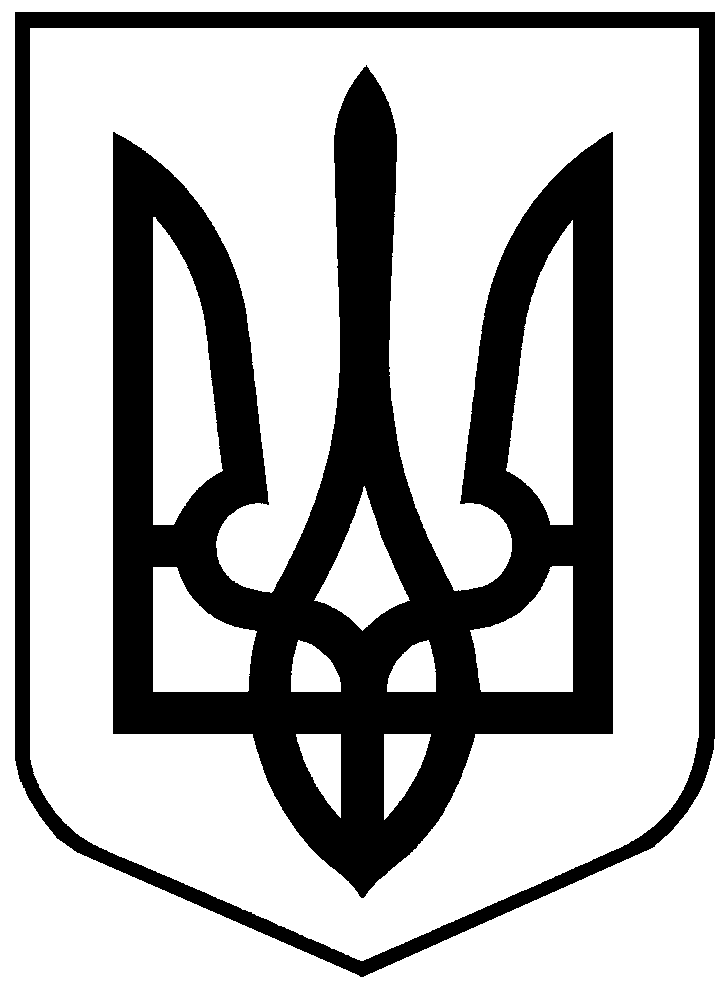 